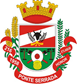 ESTADO DE SANTA CATARINA MUNICÍPIO DE PONTE SERRADASECRETARIA MUNICIPAL DE ADMINISTRAÇÃODOCUMENTO DE FORMALIZAÇÃO DE DEMANDADOCUMENTO DE FORMALIZAÇÃO DE DEMANDA AUTORIZAÇÃO DE COMPRAReferente ao documento de formalização de demanda, determino ao Setor de Contabilidade que proceda a verificação da existência da atividade e dotação orçamentária no valor estimado para aquisição do objeto.Na qualidade de ordenador de despesas, havendo a existência da atividade e dotação orçamentária no valor estimado para aquisição do objeto, AUTORIZO a presente CONTRATAÇÃO pela lei 14.133/21, nos termos do Documento de Formalização de Demanda - DFD;Após, encaminhe-se ao departamento de licitação, para as providências cabíveis.Ponte Serrada, 09 de fevereiro d 2024.AGLEMAR BERTESecretario de Transportes e obras1-DESCRIÇÃO DA NECESSIDADE DA CONTRATAÇÃO, CONSIDERADO O PROBLEMA A SER RESOLVIDO SOB A PERSPECTIVA DO INTERESSE PÚBLICO.Identificou-se que há a necessidade de proporcionar um serviço de manutenção de estradas continuo para melhor segurança e acessibilidade das localidades rurais do município, tendo em vista que as maquinas necessárias motoniveladora e rolo compactador podem acabar tendo problemas e com isso necessitam de manutenção a contratação desse serviço visa garantir a continuidade dos serviços da secretaria.2-Possíveis soluções para atender estas demandas: 1-Compra de mais maquinas, o que no momento não se faz possível pelos elevados custos e falta de orçamento especifico.2- Contratação de empresa para locação de máquinas pesadas (com motorista/operador, e toda manutenção preventiva e corretiva), para execução de serviços de abertura de valas, compactação entre outros. Toda a manutenção, e pessoal qualificado necessário para o funcionamento do equipamento alugado será de responsabilidade da empresa contratada.SERÃO LICITADOS AS CONTRATAÇÕES DO MESMO MAQUINARIO COM	 QUANTITATIVOS DE FORMA MENSAL E POR HORA3- OBJETO DA CONTRATAÇÃOLevando em conta as soluções encontradas foi optado pela:2- Contratação de empresa para locação de máquinas pesadas (com motorista/operador, e toda manutenção preventiva e corretiva), para execução de serviços de abertura de valas, compactação entre outros. Toda a manutenção, e pessoal qualificado necessário para o funcionamento do equipamento alugado será de responsabilidade da empresa contratada.SERÃO LICITADOS AS CONTRATAÇÕES DO MESMO MAQUINARIO COM	 QUANTITATIVOS DE FORMA MENSAL E POR HORA4- Estimativa das quantidades.Por ser um serviço que é contratado de forma sazional e ou emergencial, levou-se em conta uma media das necessidades de contratação dos últimos anos e uma estimativa dos tempos e necessidades de manutenção se chegou a um valor que será demonstrado junto a tabela das estimativas de valores para a contratação.5-Levantamento de MercadoRealizada a pesquisa em bancos oficiais e através do site BANCO DE PREÇOS, se notou que os preços encontrados para o mesmo objeto estavam com um discrepância muito grande então de forma complementar foi realizado a pesquisa com empresas da região e outras que já participaram de processos licitatórios anteriores, 2 dessas empresas nos responderam com orçamento até a data do lançamento do processo e foram anexados ao processo, feito isso foi feito uma media com todos os orçamentos conseguidos, que estão na seguinte tabela e seus comprovantes em anexo.6. Previsão no plano de contratações anualFundamentação: Demonstração da previsão da contratação no plano de contratações anuais, sempre que elaborado, de modo a indicar o seu alinhamento com o planejamento da Administração; (inciso II do § 1° do art. 18 da Lei 14.133/21)Demonstração do alinhamento entre a contratação e o planejamento do órgão ou entidade, identificando a previsão no Plano Anual de Contratações ou, se for o caso, justificando a ausência de previsão; (Art. 7°, inciso IX da IN 40/2020).O Município de Ponte Serrada-SC encontra-se em transição para a nova Lei de Licitações, e considerando que o município possui menos de 20.000 (vinte mil) habitantes, encontra-se na exceção do art. 176 da Lei n° 14.133/2021.7. Requisitos da ContrataçãoFundamentação: Descrição dos requisitos necessários e suficientes à escolha da solução. (inciso III do § 1° do art. 18 da Lei 14.133/2021 e Art. 7°, inciso II da IN 40/2020).Constaram no termo de referencia e edital.8. Estimativa do preço da contrataçãoFundamentação: Estimativa do valor da contratação, acompanhada dos preços unitários referenciais, das memórias de cálculo e dos documentos que lhe dão suporte, que poderão constar de anexo classificado, se a administração optar por preservar o seu sigilo até a conclusão da licitação (inciso VI do § 1° da Lei 14.133/21 e art. 7°, inciso VI da IN 40/2020).A estimativa do valor da contratação é de R$1.112.116,5612. Descrição da solução como um todoFundamentação: Descrição da solução como um todo, inclusive das exigências relacionadas à manutenção e à assistência técnica, quando for o caso. (inciso VII do § 1° do art. 18 da Lei 14.133/21 e art. 7°, inciso IV da IN 40/2020).A solução se dela pela contratação de empresa especializada em serviços de motoniveladora e rolo  compactador, conforme as necessidades da secretaria para assim manter a manutenção das estradas rurais do município, o serviço será contratado conforme a necessidade e conveniência por mês ou por hora tendo dos dois itens em separado licitado.9. Justificativa para o Parcelamento ou não da SoluçãoFundamentação: Justificativas para o parcelamento ou não da solução. (inciso VIII do § 1° do art. 18 da Lei 14.133/21 e art. 7°, inciso VII da IN 40/2020).Não se aplica.10. Demonstrativo dos resultados pretendidosFundamentação: Demonstrativo dos resultados pretendidos em termos de economicidade e de melhor aproveitamento dos recursos humanos, materiais e financeiros disponíveis; (inciso IX do § 1° do art. 18 da Lei 14.133/21)Resultados pretendidos, em termos de efetividade e de desenvolvimento nacional sustentável; (Art. 7°, inciso X da IN 40/2020).O resultado pretendido pela administração publica é o de manter a manutenção das estradas mesmo quando a falta de algum equipamento que esteja em manutenção, através da contratação do serviço.11. Providências prévias ao contratoFundamentação: Providências a serem adotadas pela administração previamente à celebração do contrato, inclusive quanto à capacitação de servidores ou de empregados para fiscalização e gestão contratual ou adequação do ambiente da organização; (inciso X do § 1° do art. 18 da Lei 14.133/21 e art. 7°, inciso XI da IN 40/2020).Desenvolver um Termo de Referência que descreva de maneira clara e objetiva os requisitos técnicos, operacionais e legais necessários para a contratação. Esse documento servirá como base para o edital de licitação.Realizar uma análise detalhada da viabilidade orçamentária para garantir que os recursos financeiros necessários para a contratação estejam disponíveis e alinhados com as diretrizes orçamentárias do município.Realizar a publicação do edital de licitação em meios de comunicação oficiais, conforme as normas estabelecidas na legislação vigente, garantindo a ampla divulgação e a participação de interessados.12. Contratações correlatas/interdependentesFundamentação: Contratações correlatas e/ou interdependentes (inciso XI do § 1° do art. 18 da Lei 14.133/21 e art. 7°, inciso VIII da IN 40/2020).Não se aplica13. Declaração de ViabilidadeDeclaro Viável a Contratação.14. Justificativa da ViabilidadeFundamentação: Posicionamento conclusivo sobre a adequação da contratação para o atendimento da necessidade a que se destina. (inciso XIII do § 1° do art. 18 da Lei 14.133/21).Posicionamento conclusivo sobre a viabilidade e razoabilidade da contratação. (Art. 7°, inciso XIII da IN 40/2020).Com base no estudo técnico preliminar realizado para a contratação.15. ResponsávelPonte Serrada, SC, 09 de fevereiro de 2024._________________________________AGLEMAR BERTESECRETATIO DE TRANSPORTES E OBRASTERMO DE REFERÊNCIA LOCAÇÃO DE HORAS MÁQUINA1	DO OBJETOConstitui objeto do presente Termo de Referência a Contratação de empresa para locação de máquinas pesadas (com motorista/operador, e toda manutenção preventiva e corretiva), para execução de serviços de abertura de valas, compactação entre outros. Toda a manutenção, e pessoal qualificado necessário para o funcionamento do equipamento alugado será de responsabilidade da empresa contratada.SERÃO LICITADOS AS CONTRATAÇÕES DO MESMO MAQUINARIO COM	 QUANTITATIVOS DE FORMA MENSAL E POR HORADA JUSTIFICATIVA2.1- Faz-se necessária a contratação de empresa especializada em locação de horas de máquinas pesadas com finalidade suprir a demanda da falta de equipamentos , e ainda, em substituição as que estiverem em manutenção. Os equipamentos serão utilizados na abertura de valas, compactação de solo, estradas e outros que se fizer necessário no perímetro urbano e rural.DAS ESPECIFICAÇÕES E QUANTITATIVOSA contratação do serviço será por HORA/MÁQUINA e será solicitado de acordo com as necessidades. Durante a vigência deste registro de Preços, as máquinas alugadas deverão atender a solicitação no prazo máximo de 72 (setenta e duas horas) horas após a emissão da nota empenho/ordem de serviço.O maquinário deverá estar em excelente estado de conservação, com toda a documentação regular e em nome da empresa licitante, ou contrato de arendamento.3.3 - Veículos, Motoristas e operadores das máquinas deverão ser capacitados de acordo com normativas do CONTRAN- Conselho Nacional de Trânsito.- DA CLASSIFICAÇÃO DOS SERVIÇOS E MATERIAISO objeto deste Termo de Referência se enquadra na classificação de Locação de Máquinas e Equipamentos, sendo assim, esta contratação ocorrerá através de processo licitatório, na modalidade Pregão, de forma presencial, do tipo menor preço global, pelo Sistema de Registro de Preços, observando-se as normas da Lei nº 14.133, e suas alterações subsequentes.DO REGIME DE EXECUÇÃOOs serviços objeto deste Termo de Referência serão solicitados parceladamente, sempre que for necessário. A solicitação do serviço será feita por meio da emissão de Nota de Empenho, assimdefinido como documento utilizado pela Administração para a solicitação, acompanhamento e controle dos itens relativos à execução do contrato, possibilitando a verificação da conformidade do serviço executado com o solicitado para a CONTRATADA.DO CUSTO E FORMAÇÃO DOS PREÇOS NAS COTAÇÕESA estimativa de preços deverá conter discriminação detalhada, contendo preço unitário e total, cotados em moeda nacional, já consideradas as despesas com tributos, fretes, transportes e demais despesas que incidam direta ou indiretamente nos preços para execução do objeto esta no anexo 1.DA FISCALIZAÇÃO E ACOMPANHAMENTOA realização do serviço, objeto do presente Termo de Referência, será acompanhada e fiscalizada.Caberá a CONTRATADA, a designação formal de um representante para responder   perante ao CONTRATANTE, pela execução do Contrato.DOS PRAZOS PARA EXECUÇÃO DOS SERVIÇOSOs serviços objeto deste termo de referência deverão ser iniciados no prazo máximo de 72 (setenta e duas) horas, a contar da emissão da Nota de Empenho.DO LOCAL DE PRESTAÇÃO DO SERVIÇOOs serviços serão realizados no Município de Ponte Serrada-SC, Zona urbana e Rural.A licitante vencedora deverá executar os serviços solicitados, em estrita conformidade com as disposições e especificações contidas neste Termo de Referência.Os serviços deverão estar de acordo com as exigências do CONTRATANTE e Código de Defesa do Consumidor.DAS OBRIGAÇÕES DA CONTRATADA– executar os serviços em estrita conformidade com as especificações exigidas neste termo de referência, edital e nota de empenho;- responsabilizar-se-á por todas as despesas e encargos, de qualquer natureza, com pessoal de sua contratação necessário à execução do objeto contratual, inclusive encargos relativos à legislação trabalhista, sem qualquer ônus à CONTRATANTE;- assumir inteira responsabilidade civil, administrativa e penal por quaisquer danos e prejuízos materiais ou pessoais causados diretamente ou por seus empregados ou prepostos, à Contratante ou a terceiros;10.4- Manter durante toda a execução do Contrato, em compatibilidade com as obrigações assumidas, todas as condições de habilitação (incluída a regularidade perante o INSS, FGTS e Fazenda Pública) e qualificações exigidas na Licitação;- Iniciar a execução do serviço contratado no prazo máximo de 72 (setenta e duas ) horas após a emissão da Nota de Empenho.- Manter controle, através de planilha da entrada e saída dos veículos/máquinas, do horário de início e fim da prestação dos serviços, incluindo o km do percurso dos veículos e Horímetro da máquina.11.7 - disponibilizar o veículo e/ou máquinas locadas em perfeitas condições para uso, responsabilizando–se da mesma e manutenções necessárias;11.8- disponibilizar motorista e/ou operador devidamente habilitado e capacitado à realização dos serviços requeridos, em conformidade com as normas do Código Brasileiro de Trânsito, CONTRAN e outras que disciplinem a atividade.DAS OBRIGAÇÕES DO CONTRATANTEProporcionar todas as condições para que a CONTRATADA possa cumprir suas obrigações dentro das normas, prazos e condições contratuais.Rejeitar no todo ou em parte os serviços entregues em desacordo com as obrigações assumidas pela CONTRATADA, notificando-a para proceder à correção.–Efetuar pagamento ao contratado no prazo e forma estipulados no contrato/edital, mediante a entrega de Nota Fiscal/Fatura, de conformidade com as autorizações expedidas pelo SAAE de Itaguara.- Fiscalizar a execução do contrato11.5- Definir obrigatoriamente em todas as solicitações de serviço, o detalhamento e especificações dos mesmos.11.6 - Manter controle, através de planilha da entrada e saída dos veículos/máquinas, do horário de início e fim da prestação dos serviços, incluindo o km do percurso dos veículos e Horímetro da máquina.- DO PAGAMENTOOs pagamentos ocorrerão em até 30 (trinta) dias úteis após o recebimento e inspeção do serviço executado, condicionado à apresentação da Nota Fiscal.– O pagamento será efetuado através de boleto ou de depósito/transferência em conta bancária indicado pelo fornecedor.A retenção do pagamento, sem prejuízo das sanções cabíveis, só deverá ocorrer quando a CONTRATADA:não produzir os resultados, deixar de executar, ou não executar com a qualidade mínima exigida as atividades contratadas;deixar de utilizar materiais e recursos humanos exigidos para a execução do serviço, ou utilizá-los com qualidade ou quantidade inferior à demandada;não cumprir o estabelecido em contrato.DAS INFRAÇÕES E DAS SANÇÕES ADMINISTRATIVAS131 O descumprimento total ou parcial das obrigações assumidas pela CONTRATADA, sem justificativa aceita pelo CONTRATANTE, resguardados os procedimentos legais pertinentes, poderá acarretar em sanções previstas na Lei 14.133/2021 de 2021.DA VIGÊNCIA DO CONTRATOA Ata de Registro de Preço vigorará pelo prazo de 12 (doze) meses, contados da data da sua assinatura, não existindo a possibilidade de prorrogação.Ponte serrada , 09 de fevereiro de 2024AGLEMAR BERTESECRETARIO DE OBRAS                                                                           ANEXO 1ÓRGÃO: SECRETARIA MUNICIPAL DE TRANSPORTES E OBRAS ÓRGÃO: SECRETARIA MUNICIPAL DE TRANSPORTES E OBRAS ÓRGÃO: SECRETARIA MUNICIPAL DE TRANSPORTES E OBRAS ÓRGÃO: SECRETARIA MUNICIPAL DE TRANSPORTES E OBRAS ÓRGÃO: SECRETARIA MUNICIPAL DE TRANSPORTES E OBRAS SETOR REQUISITANTE: SECRETARIA MUNICIPAL DE TRANSPORTES E OBRASSETOR REQUISITANTE: SECRETARIA MUNICIPAL DE TRANSPORTES E OBRASSETOR REQUISITANTE: SECRETARIA MUNICIPAL DE TRANSPORTES E OBRASSETOR REQUISITANTE: SECRETARIA MUNICIPAL DE TRANSPORTES E OBRASSETOR REQUISITANTE: SECRETARIA MUNICIPAL DE TRANSPORTES E OBRASRESPONSÁVEL PELA DEMANDA: AGLEMAR BERTE RESPONSÁVEL PELA DEMANDA: AGLEMAR BERTE RESPONSÁVEL PELA DEMANDA: AGLEMAR BERTE RESPONSÁVEL PELA DEMANDA: AGLEMAR BERTE RESPONSÁVEL PELA DEMANDA: AGLEMAR BERTE TELEFONE: TELEFONE: E-MAIL:E-MAIL:E-MAIL:DESCRIÇÃO DO OBJETO: Contratação de empresa para locação de máquinas pesadas (com motorista/operador, e toda manutenção preventiva e corretiva), para execução de serviços de abertura de valas, compactação entre outros. Toda a manutenção, e pessoal qualificado necessário para o funcionamento do equipamento alugado será de responsabilidade da empresa contratada.SERÃO LICITADOS AS CONTRATAÇÕES DO MESMO MAQUINARIO COM	 QUANTITATIVOS DE FORMA MENSAL E POR HORADESCRIÇÃO DO OBJETO: Contratação de empresa para locação de máquinas pesadas (com motorista/operador, e toda manutenção preventiva e corretiva), para execução de serviços de abertura de valas, compactação entre outros. Toda a manutenção, e pessoal qualificado necessário para o funcionamento do equipamento alugado será de responsabilidade da empresa contratada.SERÃO LICITADOS AS CONTRATAÇÕES DO MESMO MAQUINARIO COM	 QUANTITATIVOS DE FORMA MENSAL E POR HORADESCRIÇÃO DO OBJETO: Contratação de empresa para locação de máquinas pesadas (com motorista/operador, e toda manutenção preventiva e corretiva), para execução de serviços de abertura de valas, compactação entre outros. Toda a manutenção, e pessoal qualificado necessário para o funcionamento do equipamento alugado será de responsabilidade da empresa contratada.SERÃO LICITADOS AS CONTRATAÇÕES DO MESMO MAQUINARIO COM	 QUANTITATIVOS DE FORMA MENSAL E POR HORADESCRIÇÃO DO OBJETO: Contratação de empresa para locação de máquinas pesadas (com motorista/operador, e toda manutenção preventiva e corretiva), para execução de serviços de abertura de valas, compactação entre outros. Toda a manutenção, e pessoal qualificado necessário para o funcionamento do equipamento alugado será de responsabilidade da empresa contratada.SERÃO LICITADOS AS CONTRATAÇÕES DO MESMO MAQUINARIO COM	 QUANTITATIVOS DE FORMA MENSAL E POR HORADESCRIÇÃO DO OBJETO: Contratação de empresa para locação de máquinas pesadas (com motorista/operador, e toda manutenção preventiva e corretiva), para execução de serviços de abertura de valas, compactação entre outros. Toda a manutenção, e pessoal qualificado necessário para o funcionamento do equipamento alugado será de responsabilidade da empresa contratada.SERÃO LICITADOS AS CONTRATAÇÕES DO MESMO MAQUINARIO COM	 QUANTITATIVOS DE FORMA MENSAL E POR HORADESCRIÇÃO DA NECESSIDADE: Faz-se necessária a contratação de empresa especializada em locação de horas de máquinas pesadas com finalidade suprir a demanda da falta de equipamentos , e ainda, em substituição as que estiverem em manutenção.DESCRIÇÃO DA NECESSIDADE: Faz-se necessária a contratação de empresa especializada em locação de horas de máquinas pesadas com finalidade suprir a demanda da falta de equipamentos , e ainda, em substituição as que estiverem em manutenção.DESCRIÇÃO DA NECESSIDADE: Faz-se necessária a contratação de empresa especializada em locação de horas de máquinas pesadas com finalidade suprir a demanda da falta de equipamentos , e ainda, em substituição as que estiverem em manutenção.DESCRIÇÃO DA NECESSIDADE: Faz-se necessária a contratação de empresa especializada em locação de horas de máquinas pesadas com finalidade suprir a demanda da falta de equipamentos , e ainda, em substituição as que estiverem em manutenção.DESCRIÇÃO DA NECESSIDADE: Faz-se necessária a contratação de empresa especializada em locação de horas de máquinas pesadas com finalidade suprir a demanda da falta de equipamentos , e ainda, em substituição as que estiverem em manutenção.GRAU DE PRIORIDADE:() Normal() Normal( X) UrgenteJUSTIFICATIVA: A viabilidade da contratação na medida em que há a necessidade de proporcionar um serviço de manutenção de estradas continuo para melhor segurança e acessibilidade das localidades rurais do município, tendo em vista que algumas maquinas podem acabar tendo problemas e com isso necessitam de manutenção a contratação desse serviço visa garantir a continuidade dos serviços da secretaria.Dessa forma, justifica-se a necessidade de contratação de empresa especializada no fornecimento desse tipo de material.  A contratação dos referidos serviços se dará através de processo licitatório, pelo critério de julgamento de REGISTRO DE PREÇO.JUSTIFICATIVA: A viabilidade da contratação na medida em que há a necessidade de proporcionar um serviço de manutenção de estradas continuo para melhor segurança e acessibilidade das localidades rurais do município, tendo em vista que algumas maquinas podem acabar tendo problemas e com isso necessitam de manutenção a contratação desse serviço visa garantir a continuidade dos serviços da secretaria.Dessa forma, justifica-se a necessidade de contratação de empresa especializada no fornecimento desse tipo de material.  A contratação dos referidos serviços se dará através de processo licitatório, pelo critério de julgamento de REGISTRO DE PREÇO.JUSTIFICATIVA: A viabilidade da contratação na medida em que há a necessidade de proporcionar um serviço de manutenção de estradas continuo para melhor segurança e acessibilidade das localidades rurais do município, tendo em vista que algumas maquinas podem acabar tendo problemas e com isso necessitam de manutenção a contratação desse serviço visa garantir a continuidade dos serviços da secretaria.Dessa forma, justifica-se a necessidade de contratação de empresa especializada no fornecimento desse tipo de material.  A contratação dos referidos serviços se dará através de processo licitatório, pelo critério de julgamento de REGISTRO DE PREÇO.JUSTIFICATIVA: A viabilidade da contratação na medida em que há a necessidade de proporcionar um serviço de manutenção de estradas continuo para melhor segurança e acessibilidade das localidades rurais do município, tendo em vista que algumas maquinas podem acabar tendo problemas e com isso necessitam de manutenção a contratação desse serviço visa garantir a continuidade dos serviços da secretaria.Dessa forma, justifica-se a necessidade de contratação de empresa especializada no fornecimento desse tipo de material.  A contratação dos referidos serviços se dará através de processo licitatório, pelo critério de julgamento de REGISTRO DE PREÇO.JUSTIFICATIVA: A viabilidade da contratação na medida em que há a necessidade de proporcionar um serviço de manutenção de estradas continuo para melhor segurança e acessibilidade das localidades rurais do município, tendo em vista que algumas maquinas podem acabar tendo problemas e com isso necessitam de manutenção a contratação desse serviço visa garantir a continuidade dos serviços da secretaria.Dessa forma, justifica-se a necessidade de contratação de empresa especializada no fornecimento desse tipo de material.  A contratação dos referidos serviços se dará através de processo licitatório, pelo critério de julgamento de REGISTRO DE PREÇO.DESCRIÇÕES E QUANTIDADES:DESCRIÇÕES E QUANTIDADES:DESCRIÇÕES E QUANTIDADES:DESCRIÇÕES E QUANTIDADES:DESCRIÇÕES E QUANTIDADES:PRAZO DE ENTREGA/EXECUÇÃO: constaram no Termo de referencia. PRAZO DE ENTREGA/EXECUÇÃO: constaram no Termo de referencia. PRAZO DE ENTREGA/EXECUÇÃO: constaram no Termo de referencia. PRAZO DE ENTREGA/EXECUÇÃO: constaram no Termo de referencia. PRAZO DE ENTREGA/EXECUÇÃO: constaram no Termo de referencia. LOCAL E HORÁRIO DA ENTREGA/EXECUÇÃO: Prefeitura Municipal de Ponte Serrada, localizada na Rua Madre Maria Theodora, nº 264, Centro.LOCAL E HORÁRIO DA ENTREGA/EXECUÇÃO: Prefeitura Municipal de Ponte Serrada, localizada na Rua Madre Maria Theodora, nº 264, Centro.LOCAL E HORÁRIO DA ENTREGA/EXECUÇÃO: Prefeitura Municipal de Ponte Serrada, localizada na Rua Madre Maria Theodora, nº 264, Centro.LOCAL E HORÁRIO DA ENTREGA/EXECUÇÃO: Prefeitura Municipal de Ponte Serrada, localizada na Rua Madre Maria Theodora, nº 264, Centro.LOCAL E HORÁRIO DA ENTREGA/EXECUÇÃO: Prefeitura Municipal de Ponte Serrada, localizada na Rua Madre Maria Theodora, nº 264, Centro.UNIDADE E SERVIDOR RESPONSÁVEL PARA ESCLARECIMENTOS:AGLEMAR BERTEUNIDADE E SERVIDOR RESPONSÁVEL PARA ESCLARECIMENTOS:AGLEMAR BERTEUNIDADE E SERVIDOR RESPONSÁVEL PARA ESCLARECIMENTOS:AGLEMAR BERTEUNIDADE E SERVIDOR RESPONSÁVEL PARA ESCLARECIMENTOS:AGLEMAR BERTEUNIDADE E SERVIDOR RESPONSÁVEL PARA ESCLARECIMENTOS:AGLEMAR BERTECom	base	nas	informações	apresentadas,	autorizo	e	determino	a presente contratação.Ponte Serrada-SC, 20 de fevereiro de 2024        Secretaria Municipal de AgriculturaCom	base	nas	informações	apresentadas,	autorizo	e	determino	a presente contratação.Ponte Serrada-SC, 20 de fevereiro de 2024        Secretaria Municipal de AgriculturaCom	base	nas	informações	apresentadas,	autorizo	e	determino	a presente contratação.Ponte Serrada-SC, 20 de fevereiro de 2024        Secretaria Municipal de AgriculturaCom	base	nas	informações	apresentadas,	autorizo	e	determino	a presente contratação.Ponte Serrada-SC, 20 de fevereiro de 2024        Secretaria Municipal de AgriculturaCom	base	nas	informações	apresentadas,	autorizo	e	determino	a presente contratação.Ponte Serrada-SC, 20 de fevereiro de 2024        Secretaria Municipal de AgriculturaITEMDESCRIÇÃOUNQDEQDEVALORUNIT.VALORUNIT.VALORTOTAL01LOCAÇÃO DE HORA MAQUINA MOTONIVELADORA COM AS SEGUINTES CARACTERÍSTICAS MINIMAS, ANO A PARTIR DE 2012, COM PESO OPERACIONAL DE 15 TONELADAS, BLOQUEIO DE DIFERENCIAL, ESCALIFICADOR TRASEIRO E ARTICULAÇÃO TRASEIRA, COM OPERADOR E COMBUSTÍVEL INCLUSO CONTRATO ESSE ITEM ESPECIFICO POR HORASHORAS400400R$411,17R$411,17R$123.351,0002LOCAÇÃO DE MES MAQUINA MOTONIVELADORA COM AS SEGUINTES CARACTERÍSTICAS MINIMAS, ANO A PARTIR DE 2012, COM PESO OPERACIONAL DE 15 TONELADAS, BLOQUEIO DE DIFERENCIAL, ESCALIFICADOR TRASEIRO E ARTICULAÇÃO TRASEIRA, COM OPERADOR E COMBUSTÍVEL INCLUSO CONTRATO ESSE ITEM ESPECIFICOPOR MESMESMES12R$33.340,00R$400.080,00R$400.080,0003LOCAÇÃO DE HORA MAQUINA ROLO COMPACTOR, COM AS SEGUINTES CARACTERÍSTICAS MÍNIMAS: POTÊNCIA DE 95 hp E PESO DE 10 TONELADAS. COM OPERADOR E COM COMBUSTÍVEL CONTRATO ESSE ITEM ESPECIFICO POR HORASHORASHORAS400R$442,82R$132.846,00R$132.846,0004LOCAÇÃO DE MES MAQUINA ROLO COMPACTOR, COM AS SEGUINTES CARACTERÍSTICAS MÍNIMAS: POTÊNCIA DE 95 hp E PESO DE 10 TONELADAS. COM OPERADOR E COM COMBUSTÍVEL CONTRATO ESSE ITEM ESPECIFICO POR MESMESMES12R$37.986,63R$455.839,56R$455.839,56TOTALR$1.112.116,56R$1.112.116,56ITEMITEMDESCRIÇÃODESCRIÇÃOUNUNQDEQDEVALORUNIT.VALORUNIT.VALORTOTAL0101LOCAÇÃO DE HORA MAQUINA MOTONIVELADORA COM AS SEGUINTES CARACTERÍSTICAS MINIMAS, ANO A PARTIR DE 2012, COM PESO OPERACIONAL DE 15 TONELADAS, BLOQUEIO DE DIFERENCIAL, ESCALIFICADOR TRASEIRO E ARTICULAÇÃO TRASEIRA, COM OPERADOR E COMBUSTÍVEL INCLUSO CONTRATO ESSE ITEM ESPECIFICO POR HORASLOCAÇÃO DE HORA MAQUINA MOTONIVELADORA COM AS SEGUINTES CARACTERÍSTICAS MINIMAS, ANO A PARTIR DE 2012, COM PESO OPERACIONAL DE 15 TONELADAS, BLOQUEIO DE DIFERENCIAL, ESCALIFICADOR TRASEIRO E ARTICULAÇÃO TRASEIRA, COM OPERADOR E COMBUSTÍVEL INCLUSO CONTRATO ESSE ITEM ESPECIFICO POR HORASHORASHORAS40040002LOCAÇÃO DE MES MAQUINA MOTONIVELADORA COM AS SEGUINTES CARACTERÍSTICAS MINIMAS, ANO A PARTIR DE 2012, COM PESO OPERACIONAL DE 15 TONELADAS, BLOQUEIO DE DIFERENCIAL, ESCALIFICADOR TRASEIRO E ARTICULAÇÃO TRASEIRA, COM OPERADOR E COMBUSTÍVEL INCLUSO CONTRATO ESSE ITEM ESPECIFICOPOR MESLOCAÇÃO DE MES MAQUINA MOTONIVELADORA COM AS SEGUINTES CARACTERÍSTICAS MINIMAS, ANO A PARTIR DE 2012, COM PESO OPERACIONAL DE 15 TONELADAS, BLOQUEIO DE DIFERENCIAL, ESCALIFICADOR TRASEIRO E ARTICULAÇÃO TRASEIRA, COM OPERADOR E COMBUSTÍVEL INCLUSO CONTRATO ESSE ITEM ESPECIFICOPOR MESMESMES121203LOCAÇÃO DE HORA MAQUINA ROLO COMPACTOR, COM AS SEGUINTES CARACTERÍSTICAS MÍNIMAS: POTÊNCIA DE 95 hp E PESO DE 10 TONELADAS. COM OPERADOR E COM COMBUSTÍVEL CONTRATO ESSE ITEM ESPECIFICO POR HORASLOCAÇÃO DE HORA MAQUINA ROLO COMPACTOR, COM AS SEGUINTES CARACTERÍSTICAS MÍNIMAS: POTÊNCIA DE 95 hp E PESO DE 10 TONELADAS. COM OPERADOR E COM COMBUSTÍVEL CONTRATO ESSE ITEM ESPECIFICO POR HORASHORASHORAS40040004LOCAÇÃO DE MES MAQUINA ROLO COMPACTOR, COM AS SEGUINTES CARACTERÍSTICAS MÍNIMAS: POTÊNCIA DE 95 hp E PESO DE 10 TONELADAS. COM OPERADOR E COM COMBUSTÍVEL CONTRATO ESSE ITEM ESPECIFICO POR MESLOCAÇÃO DE MES MAQUINA ROLO COMPACTOR, COM AS SEGUINTES CARACTERÍSTICAS MÍNIMAS: POTÊNCIA DE 95 hp E PESO DE 10 TONELADAS. COM OPERADOR E COM COMBUSTÍVEL CONTRATO ESSE ITEM ESPECIFICO POR MESMESMES1212ITEMDESCRIÇÃOUNQDEQDEVALORUNIT.VALORUNIT.VALORTOTAL01LOCAÇÃO DE HORA MAQUINA MOTONIVELADORA COM AS SEGUINTES CARACTERÍSTICAS MINIMAS, ANO A PARTIR DE 2012, COM PESO OPERACIONAL DE 15 TONELADAS, BLOQUEIO DE DIFERENCIAL, ESCALIFICADOR TRASEIRO E ARTICULAÇÃO TRASEIRA, COM OPERADOR E COMBUSTÍVEL INCLUSO CONTRATO ESSE ITEM ESPECIFICO POR HORASHORAS400400R$411,17R$411,17R$123.351,0002LOCAÇÃO DE MES MAQUINA MOTONIVELADORA COM AS SEGUINTES CARACTERÍSTICAS MINIMAS, ANO A PARTIR DE 2012, COM PESO OPERACIONAL DE 15 TONELADAS, BLOQUEIO DE DIFERENCIAL, ESCALIFICADOR TRASEIRO E ARTICULAÇÃO TRASEIRA, COM OPERADOR E COMBUSTÍVEL INCLUSO CONTRATO ESSE ITEM ESPECIFICOPOR MESMESMES12R$33.340,00R$400.080,00R$400.080,0003LOCAÇÃO DE HORA MAQUINA ROLO COMPACTOR, COM AS SEGUINTES CARACTERÍSTICAS MÍNIMAS: POTÊNCIA DE 95 hp E PESO DE 10 TONELADAS. COM OPERADOR E COM COMBUSTÍVEL CONTRATO ESSE ITEM ESPECIFICO POR HORASHORASHORAS400R$442,82R$132.846,00R$132.846,0004LOCAÇÃO DE MES MAQUINA ROLO COMPACTOR, COM AS SEGUINTES CARACTERÍSTICAS MÍNIMAS: POTÊNCIA DE 95 hp E PESO DE 10 TONELADAS. COM OPERADOR E COM COMBUSTÍVEL CONTRATO ESSE ITEM ESPECIFICO POR MESMESMES12R$37.986,63R$455.839,56R$455.839,56TOTALR$1.112.116,56R$1.112.116,56